Пермская краевая общественная организация "Любительская хоккейная лига Прикамья"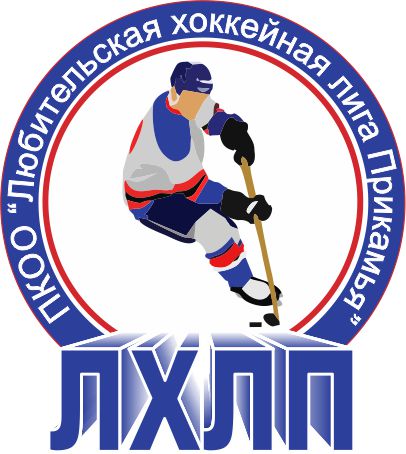  Кубок им В.П. СухареваЗаявка на матчПодпись руководителя команды:			___________ / ______________ /							                                          расшифровка
Дата заполнения: 		___________Полное названиеХоккейный клуб «Три Пятёрки»НазваниеХК «Три Пятёрки»ТренерКулешёв М.Сезон2015/2016АдминистраторКолтырин К.№ п/пФ.И.О.АмплуаВр, Зщ, Нп№
игрока в заявкеОтм.
К, АОтметка игрока на игру (с номером)1Шарипов Руслан РадиковичВр212Рачёв Иван СергеевичВр833Бажанов Алексей МихайловичЗщ344Белобородов Михаил  АлександровичНп555Верин Дмитрий ВикторовичЗщ686Вишневский Виталий ВикторовичЗщ77Гневашев Антон ИгоревичНп28Исламгулов Василий ВакилевичНп659Калашников Евгений ВладимировичНп7110Клименко Артём Александрович Нп5911Колпаков Дмитрий ВитальевичНп912Колтырин Константин АлександровичНп26К13Корнилов Вадим ИннокентьевичЗщ33А14Коцуров Артур НиколаевичНп1115Кузнецов Роман СергеевичЗщ7516Левитан Игорь ВладимировичНп8А17Ледяев Владимир МихайловичЗщ1918Муртазин Ренат РауфовичНп2719Панин Сергей ВячеславовичНп1020Пермяков Константин СергеевичЗщ621Петров Олег ЛеонидовичНп1622Прокашев Яков АлександровичНп1223Смоляков Максим Леонидович Нп2824Трефилов Александр СемёновичЗщ9125Хомяков Никита ОлеговичНп20